Методические материалы«Налог на доходы физических лиц с учетом изменений в 2020-2021 г.г.»Обязанности налоговых агентов по НДФЛ – как не допустить ошибок…………………………………………………………Выплаты за счет профсоюза (материальная помощь, путевки, корпоративные мероприятия и т.д.)…………………………………………….3. Правила представления отчетности по НДФЛ с 2021 г…………………….4.  Штрафы по НДФЛ и как их избежать……………………………………….………………………………………………………………….……………………..ОБЯЗАННОСТИ НАЛОГОВЫХ АГЕНТОВ ПО НДФЛ 2021– КАК НЕ ДОПУСТИТЬ ОШИБОККто является налоговым агентом по НДФЛст. 226 НК РФ1. Российские организации, индивидуальные предприниматели, нотариусы, занимающиеся частной практикой, адвокаты, учредившие адвокатские кабинеты, а также обособленные подразделения иностранных организаций в Российской Федерации, от которых или в результате отношений с которыми налогоплательщик получил доходы, указанные в пункте 2 настоящей статьи, обязаны исчислить, удержать у налогоплательщика и уплатить сумму налога, исчисленную в соответствии со статьей 224 настоящего Кодекса с учетом особенностей, предусмотренных настоящей статьей. Указанные в абзаце первом настоящего пункта лица именуются в настоящей главе налоговыми агентами.Обратите внимание: посредники, в том числе участвующие в расчетах с физлицами, налоговыми агентами по НДФЛ не признаются, поскольку не являются источником выплаты вознаграждения (см. также письма Минфина России от 18.10.2019 N 03-04-05/80176, от 30.09.2019 N 03-04-06/75195, от 25.01.2019 N 03-04-06/4020, от 11.01.2019 N 03-04-05/533, от 19.12.2018 N 03-04-05/92588, от 21.06.2018 N 03-04-06/42656, от 09.06.2018 N 03-04-05/39853).Основные обязанности налоговых агентов по НДФЛ ст. 230 НК РФ1. Налоговые агенты ведут учет доходов, полученных от них физическими лицами в налоговом периоде, предоставленных физическим лицам налоговых вычетов, исчисленных и удержанных налогов в регистрах налогового учета.          Формы регистров налогового учета и порядок отражения в них аналитических данных налогового учета, данных первичных учетных документов разрабатываются налоговым агентом самостоятельноКОММЕНТАРИЙ:При разработке регистра за основу можно взять утратившую силу форму карточки 1-НДФЛ, дополнив ее необходимыми реквизитами и убрав из нее лишнюю информацию.Вести учет в регистре необходимо отдельно по каждому физлицу.Организация ведет регистр по НДФЛ отдельно по каждому физлицу, в отношении которого является налоговым агентом по НДФЛ. В нем на основании аналитических регистров учета и первичных документов отражаются данные по налогоплательщику за весь календарный год (пп. 3 п. 3 ст. 24, ст. 216, п. 1 ст. 230 НК РФ).При ведении регистра данные в нем нужно отражать помесячно и нарастающим итогом с начала года (п. 3 ст. 226, п. 1 ст. 230 НК РФ):•	доходы - отдельно по каждому коду и по каждой дате выплаты;•	вычеты - отдельно по каждому коду.Суммы доходов и вычетов отражаются в регистре в рублях и копейках, так же как эти показатели отражаются в расчете по форме 6-НДФЛ.Налоговым законодательством не установлена обязанность оформления регистров исключительно на бумажном носителе. Поэтому вести их можно как в бумажном, так и в электронном виде.   Штрафы за отсутствие налогового учета (регистров) по НДФЛ:  За неведение налогового учета по НДФЛ, налоговый орган может оштрафовать за грубое нарушение правил учета доходов и (или) расходов и (или) объектов налогообложения (ст. ст. 120, 216 НК РФ):•	на 10 000 руб. - если нет регистров за один календарный год;•	на 30 000 руб. - если нет регистров более чем за один календарный год.Если из-за отсутствия налогового регистра была занижена налоговая база по НДФЛ - штраф за нарушение правил учета составит 20% от суммы неуплаченного налога, но не менее 40 000 руб. (п. 3 ст. 120 НК РФ). За неуплату (неполную уплату) налога установлена отдельная ответственность (штраф составит от 20 до 40% от суммы недоимки - ст. 122 НК РФ).Если организация не представит налоговые регистры по требованию налогового органа, то ей грозит штраф в размере (пп. 4 п. 3 ст. 24, п. 4 ст. 93, п. 1 ст. 126 НК РФ) 200 руб. за каждый не представленный в установленный срок документ.А ее должностных лиц могут привлечь к административной ответственности и оштрафовать на сумму от 300 до 500 руб. (примечание к ст. 2.4, ч. 1 ст. 15.6 КоАП РФ).ст. 230 НК РФ2. Налоговые агенты представляют в налоговый орган по месту учета …:[6-НДФЛ] за первый квартал, полугодие, девять месяцев - не позднее последнего дня месяца, следующего за соответствующим периодом, за год - не позднее 1 марта года, следующего за истекшим налоговым периодом;[2-НДФЛ] по каждому физическому лицу (за исключением случаев, при которых могут быть переданы сведения, составляющие государственную тайну), - не позднее 1 марта года, следующего за истекшим налоговым периодом. [2-НДФЛ], за 2021 год и последующие налоговые периоды, представляется в составе [6-НДФЛ]ст.  230 НК РФ 3. Налоговые агенты выдают физическим лицам по их заявлениям справки о полученных физическими лицами доходах и удержанных суммах налога Сроки выдачи справки:работнику (в том числе бывшему) - в течение трех рабочих дней со дня получения заявления (ч. 1 ст. 62 ТК РФ);увольняющемуся работнику - в последний день его работы (ч. 1 ст. 62, ч. 4 ст. 84.1 ТК РФ);другому физлицу, которое получало от вас доход, - в течение 30 дней с даты получения заявления (п. 1 ст. 230 НК РФ, п. п. 1, 2 ст. 3, ч. 1 ст. 20 Закона о персональных данных).Статья 5.27. КоАП Нарушение трудового законодательства       Влечет предупреждение или наложение административного штрафа на должностных лиц в размере от 1 до 5 тысяч рублей; на ИП - от 1-5 тыс. рублей; на юр. лиц - от 30-50 тысяч рублей.Статья 5.39. КоАП Отказ в предоставлении информацииНеправомерный отказ в предоставлении гражданину, в связи с поступившим от него запросом, информации, предоставление которой предусмотрено федеральными законами, несвоевременное ее предоставление - влечет наложение административного штрафа на должностных лиц в размере от 5-10 рублей.КОММЕНТАРИЙ:С 1 января справки о доходах за 2021 год надо выдавать сотрудникам по обновленной форме (Приказ ФНС России от 15.10.2020 N ЕД-7-11/753@)Существенных изменений в ней нет (по сравнению с прошлой версией в форме, к примеру, появился номер по КНД). Тем не менее, пользоваться необходимо обновленной версией.Справки о доходах за 2020 год составляются по прежней форме.В каком порядке исчисляется, удерживается и уплачивается   НДФЛ в 2021 г.Налоговая база по НДФЛ с 1 января 2021 годаС 1 января 2021 года введены понятия "основная налоговая база" и "совокупность налоговых баз". Каждую из этих налоговых баз нужно рассчитывать отдельно. (Ст. 210 (в ред. ФЗ от 23.11.2020 N 372-ФЗ применяется в отношении доходов, полученных начиная с 01.01.2021)Основная налоговая база – это все доходы физлица, облагаемые по ставке установленной п. 1ст. 224 НК РФ,  за исключением налоговых баз, к которым применяются специальные правила исчисления налога.Статья 210. Налоговая база…3. Основная налоговая база определяется как денежное выражение доходов, подлежащих налогообложению и учитываемых при определении указанной налоговой базы, уменьшенных на сумму налоговых вычетов, предусмотренных статьями 218 - 221 настоящего Кодекса….Если иное не установлено настоящей статьей, в отношении налоговых баз, не относящихся к основной налоговой базе, налоговые вычеты, предусмотренные статьями 218 - 221 настоящего Кодекса, не применяются.Если сумма налоговых вычетов в налоговом периоде окажется больше суммы доходов, подлежащих налогообложению и учитываемых при определении основной налоговой базы за этот же налоговый период, то применительно к этому налоговому периоду налоговая база принимается равной нулю. При этом на следующий налоговый период разница между суммой налоговых вычетов и суммой доходов не переносится, если иное не предусмотрено настоящей главой.У налогоплательщиков, получающих пенсии в соответствии с законодательством Российской Федерации, при отсутствии в налоговом периоде доходов, подлежащих налогообложению и учитываемых при определении основной налоговой базы, разница между суммой налоговых вычетов и суммой доходов, учитываемых при определении основной налоговой базы, может переноситься на предшествующие налоговые периоды в порядке, предусмотренном настоящей главой.Налоговые ставки по НДФЛ в 2021г          С 2021 г. по НДФЛ установлены ставки: прогрессивная - 13, 15% либо фиксированная - 13, 30, 35, 15, 9%. Какую ставку применять, зависит от вида, суммы дохода и того, является ли его получатель налоговым резидентом РФ (ст. 224 НК РФ).Прогрессивная ставка НДФЛ применяется ко всем доходам, для которых не установлены специальные ставки (п. 1 ст. 224 НК РФ). В частности, по прогрессивной ставке облагается зарплата. Для резидентов РФ эта ставка устанавливается в размере:13% - если совокупность налоговых баз за налоговый период менее 5 млн руб. или равна этой сумме;650 тыс. руб. и 15% с совокупности налоговых баз свыше 5 млн руб. - если сумма баз за налоговый период превысила 5 млн руб.По ставке 13% по-прежнему облагаются доходы от продажи имущества (кроме ценных бумаг) и долей в нем, стоимость имущества, полученного в результате дарения, а также страховые выплаты и выплаты по пенсионному обеспечению независимо от величины полученных средств (п. 1.1 ст. 224 НК РФ).Ставка 30% применяется при расчете НДФЛ с доходов нерезидентов (п. 3 ст. 224 НК РФ). Для некоторых нерезидентов установлена прогрессивная ставка НДФЛ - 13, 15% - в зависимости от суммы соответствующих доходов (п. 3.1 ст. 224 НК РФ). Например, такая ставка применяется к доходам нерезидента - высококвалифицированного специалиста.Ставки 35, 15 и 9% применяются ограниченным кругом налоговых агентов.Так, ставка 35% применяется, например, с сумм выигрышей и призов от участия в конкурсах и играх, проводимых в целях рекламы, в сумме, превышающей 4 000 руб.Ставку 15% применяют российские организации при расчете НДФЛ с дивидендов, выплачиваемых нерезидентам.Ставка 9% применяется, например, в отношении доходов в виде процентов по облигациям с ипотечным покрытием, эмитированным до 1 января 2007 г.В отношении доходов, полученных в 2021 или 2022 гг., налоговые агенты применяют прогрессивную ставку к каждой налоговой базе отдельно. Ст. 226. НК РФ           3. Исчисление сумм налога производится налоговыми агентами на дату фактического получения дохода, определяемую в соответствии со ст. 223 НК РФ         Исчисление суммы налога производится без учета доходов, полученных налогоплательщиком от других налоговых агентов, и удержанных другими налоговыми агентами сумм налога.Как налоговый агент удерживает НДФЛНДФЛ с дохода в денежной форме следует удержать при фактической выплате дохода (п. 4 ст. 226 НК РФ). Как правило, это день, когда вы выплачиваете физлицу деньги или перечисляете их по его указанию третьим лицам.Но есть случаи, когда НДФЛ удерживается не в момент выплаты денег физлицу, а позже. Например, аванс по зарплате. В момент его выплаты НДФЛ не нужно удерживать, так как датой фактического получения дохода в виде зарплаты является последний день месяца, за который она начислена (п. 2 ст. 223 НК РФ). То есть при выплате аванса у физлица, с точки зрения НДФЛ, доход еще не возникает. Налог нужно будет удержать, только когда вы выплатите вторую часть зарплаты по окончании месяца (п. 4 ст. 226 НК РФ).Как налоговый агент уплачивает НДФЛПо общему правилу налоговый агент перечисляет НДФЛ в налоговый орган по месту учета не позднее первого рабочего дня, следующего за днем выплаты этих доходов физическому лицу (п.6, п. 7 ст. 226 НК РФ) Однако для налога, удержанного с некоторых видов доходов, установлены специальные сроки уплаты. Так, НДФЛ с отпускных и больничных перечисляется в бюджет не позднее последнего дня месяца, в котором были выплачены такие доходы (п.6 ст. 226 НК РФ).Порядок уплаты НДФЛ по прогрессивной ставке имеет свои особенности и зависит от того, превышает или нет сумма налога, рассчитанная по такой ставке, порог в 650 тыс. руб.Суммы налога, относящиеся к части налоговой базы до 5 млн рублей включительно и части, превышающей 5 млн рублей, уплачиваются отдельно. Уплата НДФЛ производится по месту учета (месту жительства) налогового агента, а также по месту нахождения каждого его обособленного подразделения в следующем порядке (п. 7 ст. 226 НК РФ):- отдельно уплачивается сумма налога до 650 тысяч рублей, относящаяся к части налоговой базы до 5 млн рублей включительно (КБК 182 1 01 02010 01 0000 110);- и отдельно уплачивается суммы налога, превышающая 650 тысяч рублей, относящаяся к части налоговой базы свыше 5 млн рублей (КБК 182 1 01 02080 01 0000 110).Поэтому по ним нужны будут отдельные Платежные поручения.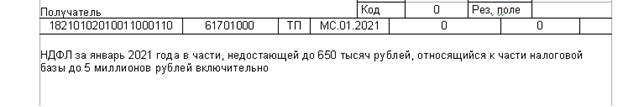 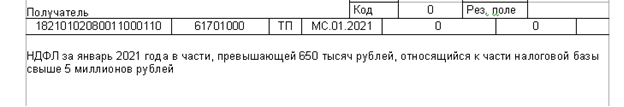 По остальным ставкам налоговый агент рассчитывает и перечисляет налог без особенностей.Переходный периодНалоговый агент освобождается от штрафа (ст. 123 НК РФ) за неудержание и неперечисление НДФЛ по ставке, предусмотренной абзацем третьим п. 1 ст. 224 НК РФ (15%) за 1 квартал 2021 года (а также от уплаты соответствующих сумм пеней), если самостоятельно перечислит налог в срок до 1 июля 2021 года. На аналогичных условиях не применяются и положения п. 9 ст. 226 НК РФ в части уплаты НДФЛ за счет средств налогового агента при доначислении (взыскании) сумм налога (ч. 4 и ч. 5 ст. 2 Федерального закона от 23.11.2020 N 372-ФЗ).Уплата НДФЛ за счет средств налогового агента9. Уплата налога за счет средств налоговых агентов не допускается, за исключением случаев доначисления (взыскания) налога по итогам налоговой проверки в соответствии с настоящим Кодексом при неправомерном неудержании (неполном удержании) налога налоговым агентом. При заключении договоров и иных сделок запрещается включение в них налоговых оговорок, в соответствии с которыми выплачивающие доход налоговые агенты принимают на себя обязательства нести расходы, связанные с уплатой налога за физических лиц.Положения п. 9 ст. 226 НК РФ в части уплаты налога за счет средств налогового агента при доначислении (взыскании) сумм НДФЛ, подлежащих исчислению и удержанию налоговым агентом по налоговой ставке, предусмотренной абз. 3 п. 1 ст. 224 НК РФ, за отчетный период I квартал 2021 года не применяются в случае самостоятельного перечисления налоговым агентом в бюджетную систему РФ указанных сумм налога в срок до 1 июля 2021 года.Письмо ФНС России от 10.01.2020 N БС-4-11/85@суммы НДФЛ, уплаченные налоговым агентом за налогоплательщика за счет собственных средств, при доначислении (взыскании) налоговым органом таких сумм по итогам налоговой проверки в случае их неправомерного неудержания (неполного удержания), с учетом положений пункта 5 статьи 208 Кодекса (в редакции Федерального закона N 325-ФЗ), не подлежат отражению в сведениях о доходах физических лиц истекшего налогового периода и суммах налога, исчисленных, удержанных и перечисленных в бюджетную систему Российской Федерации.Соответственно, такие суммы НДФЛ, уплаченные налоговым агентом за налогоплательщика за счет собственных средств, также не подлежат отражению в расчете сумм налога на доходы физических лиц, исчисленных и удержанных налоговым агентом (форма N 6-НДФЛ).…после уплаты налоговым агентом за налогоплательщика за счет собственных средств таких сумм НДФЛ основания для дальнейшего удержания налоговым агентом сумм НДФЛ с доходов работника, с которым трудовые отношения не прекращены, по мнению ФНС России, отсутствуют.ВЫПЛАТЫ ЗА СЧЕТ ПРОФСОЮЗА(материальная помощь, путевки, корпоративные мероприятия и т.д.)Статья 217 НК РФНе подлежат налогообложению…следующие виды доходов…31) выплаты, производимые профсоюзными комитетами (в том числе материальная помощь) членам профсоюзов за счет членских взносов, за исключением вознаграждений и иных выплат за выполнение трудовых обязанностей, а также выплаты, производимые молодежными и детскими организациями своим членам за счет членских взносов на покрытие расходов, связанных с проведением культурно-массовых, физкультурных и спортивных мероприятий;
ОБРАТИТЕ ВНИМАНИЕ!!! Согласно официальной позиции Минфина при рассмотрении вопроса о налогообложении налогом на доходы физических лиц основным критерием для освобождения от налогообложения является источник выплаты - членские взносы.Таким образом, при соблюдении указанных в п. 31 ст. 217 НК РФ условий, выплаты, производимые члену профсоюза, не облагаются налогом на доходы физических лиц независимо от того, первичной или вышестоящей профсоюзной организацией такая помощь ему оказана.Позиция Минфина  ФНС  по данному вопросу не менялась на протяжении нескольких лет:Письма Минфина от 27 ноября 2007 г. N 03-04-06-01/416,   от 9 июля 2008 г. N 28-11/064607,   от 31 октября 2008 г. N 03-04-06-01/327Согласно п. 31 ст. 217 Кодекса не подлежат налогообложению налогом на доходы физических лиц выплаты, производимые профсоюзными комитетами (в том числе материальная помощь) членам профсоюза за счет членских взносов, за исключением вознаграждений и иных выплат за выполнение трудовых обязанностей.То есть при рассмотрении вопроса о налогообложении налогом на доходы физических лиц основным критерием для освобождения от налогообложения является источник выплаты - членские взносы.Таким образом, при соблюдении указанных в данном пункте Кодекса условий выплаты, производимые члену профсоюза (включая материальную помощь), не облагаются налогом на доходы физических лиц независимо от того, первичной или вышестоящей профсоюзной организацией такая помощь ему оказана.Письмо ФНС РФ от 03.02.2009 N 3-5-04/090@ "О налогообложении доходов физических лиц" Пунктом 31 статьи 217 Кодекса установлено, что от налогообложения налогом на доходы физических лиц освобождаются выплаты, производимые профсоюзными комитетами (в том числе материальная помощь) членам профсоюзов за счет членских взносов, за исключением вознаграждений и иных выплат за выполнение трудовых обязанностей.Федеральный закон от 12.01.1996 N 10-ФЗ "О профессиональных союзах, их правах и гарантиях деятельности" (далее - Закон N 10-ФЗ) не использует термин "профсоюзный комитет". Вместо этого Закон N 10-ФЗ содержит термины "первичная профсоюзная организация", "межрегиональный профсоюз", "территориальное объединение (ассоциация) организаций профсоюзов" и иные термины, определяющие профсоюзную структуру.С учетом изложенного, нормы пункта 31 статьи 217 Кодекса применяются в отношении выплат, осуществляемых любыми первичными профсоюзными организациями и их объединениями, отвечающих условиям вышеуказанного пункта статьи 217 Кодекса.Письмо Минфина от 19 февраля 2009 г. N 03-04-06-01/35Вопрос: Профсоюзный комитет перераспределяет членские взносы, поступающие на осуществление деятельности комитета, в первичные и территориальные организации профсоюза целевым назначением на санаторно-курортное лечение членов профсоюза и их семей. Облагается ли НДФЛ стоимость санаторно-курортных путевок, выдаваемых первичными и территориальными организациями профсоюза членам профсоюза (членам их семей)?Ответ: в соответствии с п. 31 ст. 217 Кодекса не облагаются налогом на доходы физических лиц выплаты, производимые профсоюзными комитетами (в том числе материальная помощь) членам профсоюзов за счет членских взносов, за исключением вознаграждений и иных выплат за выполнение трудовых обязанностей.При этом не облагаются налогом на доходы физических лиц такие выплаты независимо от того, первичной или вышестоящей профсоюзной организацией они произведены.Письмо Минфина от 17 декабря 2010 г. N 03-04-06/6-312норма п. 31 ст. 217 Кодекса может применяться в отношении выплат, осуществляемых любыми профсоюзными организациями и их объединениями, отвечающими условиям данного пункта ст. 217 Кодекса.Таким образом, суммы оплаты территориальной профсоюзной организацией санаторных путевок, производимой членам профсоюза за счет членских профсоюзных взносов, освобождаются от обложения налогом на доходы физических лиц на основании п. 31 ст. 217 Кодекса.Письмо Минфина от 21 марта 2011 г. N 03-04-06/9-50Оплата любыми профсоюзными организациями и их объединениями санаторных путевок, производимая членам профсоюза за счет членских профсоюзных взносов, а также материальная помощь, подарки, билеты на зрелищные мероприятия и т.п. за счет членских взносов освобождаются от обложения налогом на доходы физических лиц на основании п. 31 ст. 217 Кодекса независимо от того, состояли члены профсоюза в трудовых отношениях с профсоюзной организацией или нет.Письмо Минфина России от 19.02.2018 N 03-04-06/10126Пунктом 31 статьи 217 Кодекса установлено, что от обложения налогом на доходы физических лиц освобождаются выплаты, производимые профсоюзными комитетами (в том числе материальная помощь) членам профсоюзов за счет членских взносов, за исключением вознаграждений и иных выплат за выполнение трудовых обязанностей.Таким образом, на основании указанной нормы освобождаются от налогообложения суммы оплаты стоимости путевок, производимой профсоюзным комитетом членам профсоюза за счет членских взносов.Суммы оплаты стоимости путевок (части стоимости путевок), производимой профсоюзным комитетом членам семей членов профсоюза, не являющимся членами профсоюза, не подпадают под действие пункта 31 статьи 217 Кодекса, и указанные доходы подлежат обложению налогом на доходы физических лиц в установленном порядке.
Письмо Минфина России от 24.07.2017 N 03-04-06/47036П. 31 ст. 217 НК РФ установлено, что от обложения налогом на доходы физических лиц освобождаются выплаты, производимые профсоюзными комитетами (в том числе материальная помощь) членам профсоюзов за счет членских взносов, за исключением вознаграждений и иных выплат за выполнение трудовых обязанностей.Таким образом, освобождаются от налогообложения суммы компенсации (оплаты) стоимости путевок работникам организации, членам их семей независимо от членства в профсоюзе, производимой работодателем за счет собственных средств, если расходы по такой компенсации (оплате) в соответствии с Кодексом не отнесены к расходам, учитываемым при определении налоговой базы по налогу на прибыль организаций. Также освобождаются от налогообложения суммы возмещения стоимости путевок, производимого профсоюзным комитетом членам профсоюза за счет членских взносов.Суммы компенсации стоимости путевок, производимой профсоюзным комитетом работникам организации и членам их семей, как являющимся, так и не являющимся членами профсоюза, за счет средств, полученных от работодателя, не подпадают под действие пунктов 9 и 31 статьи 217 Кодекса, и указанные суммы подлежат обложению налогом на доходы физических лиц в установленном порядке.Письмо Минфина России от 27 февраля 2017 г. N 03-04-06/10619Вопрос: Об НДФЛ и страховых взносах в отношении ежемесячных выплат, производимых профсоюзным комитетом члену профсоюза за счет членских взносов. Согласно пункту 31 статьи 217 Кодекса не подлежат обложению налогом на доходы физических лиц выплаты, производимые профсоюзными комитетами (в том числе материальная помощь) членам профсоюзов за счет членских взносов, за исключением вознаграждений и иных выплат за выполнение трудовых обязанностей.         в соответствии с данной нормой не подлежат налогообложению производимые профсоюзными комитетами за счет членских взносов выплаты, не связанные с выполнением членом профсоюза трудовых обязанностей (к которым относятся, в частности, ежемесячные выплаты члену профсоюза за счет членских взносов).
Письмо Минфина России от 29.10.2020 N 03-04-05/94121Согласно пункту 9 статьи 217 Кодекса не подлежат обложению налогом на доходы физических лиц суммы полной или частичной компенсации (оплаты) работодателями своим работникам и (или) членам их семей, бывшим своим работникам, уволившимся в связи с выходом на пенсию по инвалидности или по старости, инвалидам, не работающим в данной организации, стоимости приобретаемых путевок, за исключением туристских, на основании которых указанным лицам оказываются услуги санаторно-курортными и оздоровительными организациями, находящимися на территории Российской Федерации, а также суммы полной или частичной компенсации (оплаты) стоимости путевок для не достигших возраста 16 лет детей, на основании которых указанным лицам оказываются услуги санаторно-курортными и оздоровительными организациями, находящимися на территории Российской Федерации, предоставляемые:за счет средств организаций (индивидуальных предпринимателей), если расходы по такой компенсации (оплате) в соответствии с Кодексом не отнесены к расходам, учитываемым при определении налоговой базы по налогу на прибыль организаций;за счет средств бюджетов бюджетной системы Российской Федерации;за счет средств религиозных организаций, а также иных некоммерческих организаций, одной из целей деятельности которых в соответствии с учредительными документами является деятельность по социальной поддержке и защите граждан, которые в силу своих физических или интеллектуальных особенностей, иных обстоятельств не способны самостоятельно реализовать свои права и законные интересы;за счет средств, получаемых от деятельности, в отношении которой организации (индивидуальные предприниматели) применяют специальные налоговые режимы.…Таким образом, суммы компенсации (оплаты) организацией стоимости путевок для физических лиц, на основании которых им оказываются услуги санаторно-курортными и оздоровительными организациями, находящимися на территории Российской Федерации, освобождаются от обложения НДФЛ на основании п. 9 ст. 217 НК РФ  при соблюдении условий, установленных данным пунктом.В этой связи в случае несоблюдения условий, установленных, в частности, абзацем первым, вторым или шестым пункта 9 статьи 217 Кодекса, доход в виде сумм компенсации (оплаты) организацией стоимости путевок для физических лиц подлежит обложению налогом на доходы физических лиц в общеустановленном порядке.Кроме того, пунктом 31 статьи 217 Кодекса установлено, что от обложения налогом на доходы физических лиц освобождаются выплаты, производимые профсоюзными комитетами (в том числе материальная помощь) членам профсоюзов за счет членских взносов, за исключением вознаграждений и иных выплат за выполнение трудовых обязанностей.На выплаты, производимые профсоюзными комитетами членам профсоюзов за счет иных источников, положения пункта 31 статьи 217 Кодекса не распространяются, и указанные доходы подлежат обложению налогом на доходы физических лиц на общих основаниях.ПРАВИЛА ПРЕДСТАВЛЕНИЯ ОТЧЕТНОСТИ ПО НДФЛ С 2021 гСроки сдачи расчета 6-НДФЛ установлены п. 2 ст. 230 НК РФ.за I квартал - не позднее 30 апреля.за полугодие - не позднее 31 июля.за 9 месяцев - не позднее 31 октября.Если соответствующая дата выпадает на выходной или нерабочий праздничный день, то расчет нужно сдать не позднее ближайшего следующего за ним рабочего дня (п. 7 ст. 6.1 НК РФ).6-НДФЛ•за 2020 г. - 01.03.2021•1 квартал 2021 г. - 30.04.2021•полугодие 2021 г. - 02.08.2021•9 месяцев 2021 г. - 01.11.2021•2021 г. - 01.03.20222-НДФЛС признаком 2 за 2020 г. - 01.03.2021С признаком 1 за 2020 г. - 01.03.2021 Ст. 230 НК РФ ...при численности физических лиц, получивших доходы в налоговом периоде, до 10 человек налоговый агент может представить…  расчет сумм налога на бумажных носителях.     …Документ, содержащий сведения о доходах физических лиц истекшего налогового периода и суммах налога, исчисленных, удержанных и перечисленных в бюджетную систему Российской Федерации (2-НДФЛ), за 2021 год и последующие налоговые периоды, представляется в составе расчета сумм налога на доходы физических лиц, исчисленных и удержанных налоговым агентом (6-НДФЛ)"          Приказ ФНС России от 15.10.2020 N ЕД-7-11/753@Налоговая служба опубликовала приказ, которым утверждена форма 6-НДФЛ. Ее нужно использовать начиная с отчетности за I квартал 2021 года. Главное новшество заключается в том, что в состав расчета в качестве приложения включили справку о доходах и суммах налога физлица (сейчас это 2-НДФЛ).Тем же приказом утверждена форма справки о доходах, которую выдают работнику.
           Приказ ФНС России от 15.10.2020 N ЕД-7-11/753@ 
        1.2. Расчет сумм налога на доходы физических лиц, исчисленных и удержанных налоговым агентом (форма 6-НДФЛ) (далее - Расчет) состоит из:Титульного листа;Раздела 1 "Данные об обязательствах налогового агента" (далее - Раздел 1);Раздела 2 "Расчет исчисленных, удержанных и перечисленных сумм налога на доходы физических лиц" (далее - Раздел 2);Приложения N 1 к Расчету "Справка о доходах и суммах налога физического лица" (далее - Справка).1.3. Расчет заполняется на основании данных учета доходов, начисленных и выплаченных физическим лицам налоговым агентом, предоставленных физическим лицам налоговых вычетов, исчисленного и удержанного налога на доходы физических лиц (далее - налог), содержащихся в регистрах налогового учета.1.4. Расчет составляется за первый квартал, полугодие, девять месяцев и год (далее - отчетные периоды).1.18. Сведения о доходах физических лиц истекшего налогового периода и суммах налога, исчисленных, удержанных и перечисленных в бюджетную систему Российской Федерации, и сведения о невозможности удержать налог, о суммах дохода, с которого не удержан налог, и сумме неудержанного налога, представляются в составе Расчета в виде Справки.Письмо ФНС России от 01.12.2020 N БС-4-11/19702@ "По вопросам исчисления и уплаты налоговыми агентами налога на доходы физических лиц с доходов физических лиц, превышающих 5 миллионов рублей за налоговый период, а также заполнения расчета сумм налога на доходы физических лиц, исчисленных и удержанных налоговым агентом (форма 6-НДФЛ)" ….2. В отношении заполнения расчета сумм налога на доходы физических лиц, исчисленных и удержанных налоговым агентом (форма 6-НДФЛ) (далее - расчет по форме 6-НДФЛ).….В Разделе 1 расчета по форме 6-НДФЛ указываются сроки перечисления налога и суммы удержанного налога за последние три месяца отчетного периода.Если налоговый агент выплачивал физическим лицам в течение налогового периода (отчетного периода) доходы, облагаемые по разным ставкам, разделы 1 и 2 заполняются для каждой из ставок налога.Строка 021 раздела 1 "Срок перечисления налога" заполняется с учетом положений пункта 6 статьи 226 и пункта 9 статьи 226.1 Кодекса.В Разделе 2 расчета по форме 6-НДФЛ указываются обобщенные по всем физическим лицам суммы начисленного дохода, исчисленного и удержанного налога нарастающим итогом с начала налогового периода по соответствующей налоговой ставке.В приложении к настоящему письму приведены примеры заполнения расчета по форме 6-НДФЛ.ШТРАФЫ ПО НДФЛ И КАК ИХ ИЗБЕЖАТЬСтатья 75 НК РФ 1. Пеней признается установленная настоящей статьей денежная сумма, которую налогоплательщик должен выплатить в случае уплаты причитающихся сумм налогов или сборов, ... в более поздние по сравнению с установленными законодательством о налогах и сборах сроки.3. Пеня начисляется за каждый календарный день просрочки исполнения обязанности по уплате налога или сбора, начиная со следующего за установленным законодательством о налогах и сборах дня уплаты налога или сбора...7. Правила, предусмотренные настоящей статьей, распространяются также на... налоговых агентовСтатья 123 НК РФ        Неправомерное неудержание и (или) неперечисление (неполное удержание и (или) перечисление) в установленный настоящим Кодексом срок сумм налога, подлежащего удержанию и перечислению налоговым агентом,влечет взыскание штрафа в размере 20 процентов от суммы, подлежащей удержанию и (или) перечислению.
Постановление Пленума ВАС РФ от 30.07.2013 N 57 "О некоторых вопросах, возникающих при применении арбитражными судами части первой Налогового кодекса Российской Федерации" 21. В силу статьи 123 НК РФ с налогового агента взыскивается штраф за неправомерное неудержание и (или) неперечисление (неполное удержание и (или) перечисление) в установленный Кодексом срок сумм налога, подлежащего удержанию с налогоплательщика.При рассмотрении споров судам необходимо учитывать, что такое правонарушение может быть вменено налоговому агенту только в том случае, когда он имел возможность удержать и перечислить соответствующую сумму, имея в виду, что удержание осуществляется из выплачиваемых налогоплательщику денежных средств.Определение Верховного Суда РФ от 19.03.2015 по делу N 304-КГ14-4815, А46-15003/2013...в случае отсутствия у налогового агента возможности удержать налог ввиду отсутствия соответствующих выплат, основания для начисления налоговому агенту пени Налоговым кодексом не установлены.Письмо ФНС России от 04.08.2015 N ЕД-4-2/13600Поскольку в соответствии с пунктом 9 статьи 226 Кодекса уплата НДФЛ за счет средств налоговых агентов не допускается, в силу статей 8, 45 и пункта 1 статьи 46 Кодекса у налогового органа отсутствуют правовые основания для взыскания с налогового агента за счет его средств не удержанного с физических лиц НДФЛ, а следовательно, отсутствуют и основания для взыскания пени за несвоевременную уплату налога.Статья 76 НК РФ         3.2. Решение налогового органа о приостановлении операций налогового агента по его счетам в банке и переводов его электронных денежных средств также принимается руководителем (заместителем руководителя) налогового органа в случае непредставления... налоговым агентом расчета сумм [НДФЛ]... исчисленных и удержанных налоговым агентом, в налоговый орган в течение 10 дней по истечении установленного срока представления такого расчета.       В этом случае решение налогового органа о приостановлении операций налогового агента по его счетам в банке и переводов его электронных денежных средств отменяется решением этого налогового органа не позднее одного дня, следующего за днем представления этим налоговым агентом расчета..."Статья 119.1 НК РФНесоблюдение порядка представления налоговой декларации (расчета) в электронной форме в случаях, предусмотренных настоящим Кодексом, влечет взыскание штрафа в размере 200 рублей.Статья 126 НК РФ         1. Непредставление в установленный срок налогоплательщиком (плательщиком сбора, налоговым агентом) в налоговые органы документов и (или) иных сведений, предусмотренных настоящим Кодексом и иными актами законодательства о налогах и сборах, если такое деяние не содержит признаков налоговых правонарушений, предусмотренных статьями 119, 129.4 и 129.6 настоящего Кодекса, а также пунктом 1.1 настоящей статьи, влечет взыскание штрафа в размере 200 рублей за каждый непредставленный документ.         1.2. Непредставление налоговым агентом в установленный срок расчета сумм налога на доходы физических лиц, исчисленных и удержанных налоговым агентом, в налоговый орган по месту учетавлечет взыскание штрафа с налогового агента в размере 1 000 рублей за каждый полный или неполный месяц со дня, установленного для его представления."Статья 15.6.КоАП 1. Непредставление в установленный законодательством о налогах и сборах срок... влечет наложение административного штрафа на граждан в размере от ста до трехсот рублей; на должностных лиц - от трехсот до пятисот рублей.Статья 126.1 НК РФ         1. Представление налоговым агентом налоговому органу документов, предусмотренных настоящим Кодексом, содержащих недостоверные сведения,влечет взыскание штрафа в размере 500 рублей за каждый представленный документ, содержащий недостоверные сведения.          2. Налоговый агент освобождается от ответственности, предусмотренной настоящей статьей, в случае, если им самостоятельно выявлены ошибки и представлены налоговому органу уточненные документы до момента, когда налоговый агент узнал об обнаружении налоговым органом недостоверности содержащихся в представленных им документах сведений."Освобождение налогового агента от штрафаОт штрафа по п. 1 ст. 123 НК РФ вас могут освободить в следующих ситуациях:1. Вы просрочили уплату налога, при этом не занижали его в отчетности.Налоговый орган освободит вас от ответственности, если одновременно выполняются следующие условия из п. 2 ст. 123 НК РФ:•	вы подали расчет по налогу без нарушения срока;•	отразили в нем сумму налога, которую должны удержать и перечислить в бюджет, без занижения;•	успели погасить недоимку и пени до того, как узнали, что инспекция обнаружила задолженность или назначила выездную проверку за тот же период.2. Вы просрочили уплату налога или уплатили налог не полностью и при этом занизили его в отчетности.Если к моменту, когда вы обнаружили недоимку, вы уже сдали в инспекцию налоговый расчет с заниженной суммой налога, нужно действовать так:•	сначала уплатить налог и пени;•	потом подать "уточненку".Чтобы вас освободили от штрафа по п. 1 ст. 123 НК РФ, налог и пени нужно уплатить до подачи "уточненки", а "уточненку" сдать раньше, чем инспекция сообщит вам об ошибке или оповестит о назначении выездной проверки (пп. 1 п. 4, п. 6 ст. 81 НК РФ)."Уточненку" следует подать и в случае, если выездная проверка за соответствующий период уже была и инспекция вашу ошибку не обнаружила. Подача "уточненки" освобождает от ответственности по п. 1 ст. 123 НК РФ (пп. 2 п. 4, п. 6 ст. 81 НК РФ). Если этого не сделать и ошибку выявит повторная выездная проверка, налоговый орган доначислит:•	налог. Взыскать его он может при условии, что вы удержали НДФЛ у налогоплательщика (п. 2 Постановления Пленума ВАС РФ от 30.07.2013 N 57);•	пени (п. 2 Постановления Пленума ВАС РФ от 30.07.2013 N 57);•	штраф по п. 1 ст. 123 НК РФ, если будет доказан сговор между вами и первыми проверяющими (пп. 2 п. 10 ст. 89 НК РФ).3. Вы просрочили уплату НДФЛ, исчисленного по прогрессивной ставке, за I квартал 2021 г.Штраф по ст. 123 НК РФ, а также пени платить не придется, если вы погасите задолженность до 1 июля 2021 г. (ч. 4 и 5 ст. 2 Федерального закона от 23.11.2020 N 372-ФЗ).Совокупность НБ, в отношении которой применяется налоговая ставка, предусмотренная    п. 1 ст. 224 НК РФ (13%(15)%), включает в себя НБ, каждая из которых определяется в отношении доходов физлиц - налоговых резидентов РФ (п. 2.1 ст. 210 НК РФ):Совокупность НБ, в отношении которой применяется ставка НДФЛ, предусмотренная абзацем первым п. 3 ст. 224 НК РФ (30%), включает в себя НБ, каждая из которых определяется в отношении доходов физлиц - нерезидентов РФ (п. 2.2 ст. 210 НК РФ):1) НБ по доходам от долевого участия (в том числе по доходам в виде дивидендов, выплаченных иностранной организации по акциям (долям) российской организации, признанных отраженными налогоплательщиком в налоговой декларации в составе доходов);1) НБ по доходам в виде выигрышей, полученных участниками азартных игр и участниками лотерей;2) НБ по доходам в виде выигрышей, полученных участниками азартных игр и участниками лотерей;2) НБ по доходам по операциям с ценными бумагами и по операциям с ПФИ;3) НБ по доходам по операциям с ценными бумагами и по операциям с ПФИ;3) НБ по операциям РЕПО, объектом которых являются ценные бумаги;4) НБ по операциям РЕПО, объектом которых являются ценные бумаги;4) НБ по операциям займа ценными бумагами;5) НБ по операциям займа ценными бумагами;5) НБ по доходам, полученным участниками инвестиционного товарищества;6) НБ по доходам, полученным участниками инвестиционного товарищества;6) НБ по операциям с ценными бумагами и по операциям с ПФИ, учитываемым на ИИС;7) НБ по операциям с ценными бумагами и по операциям с ПФИ, учитываемым на ИИС;7) НБ по доходам от продажи недвижимого имущества и (или) доли (долей) в нем, а также по доходам в виде объекта недвижимого имущества, полученного в порядке дарения;8) НБ по доходам в виде сумм прибыли КИК (в том числе фиксированной прибыли КИК);8) НБ по иным доходам, в отношении которых применяется налоговая ставка, предусмотренная абзацем первым п. 3 ст. 224 НК РФ.9) НБ по иным доходам, в отношении которых применяется налоговая ставка, предусмотренная п. 1 ст. 224 НК РФ, в частности зарплата (далее - основная налоговая база или ОНБ)Как определять налоговую базу по физлицу, которое получает доход от нескольких налоговых агентовПри определении налоговой базы по такому физическому лицу необходимо учитывать только те доходы, которые налоговый агент сам выплатил. Учитывать доходы физлица от других налоговых агентов не нужно (п. 3 ст. 226 НК РФ)Если по итогам года размер полученного от вас физлицом дохода не превысил 5 млн руб., а совокупный годовой доход от всех источников превысит это пороговое значение, то при наличии оснований инспекция рассчитает налог с применением повышенной ставки и вышлет физлицу уведомление об уплате налога с образовавшейся разницы (п. 6 ст. 228 НК РФ).